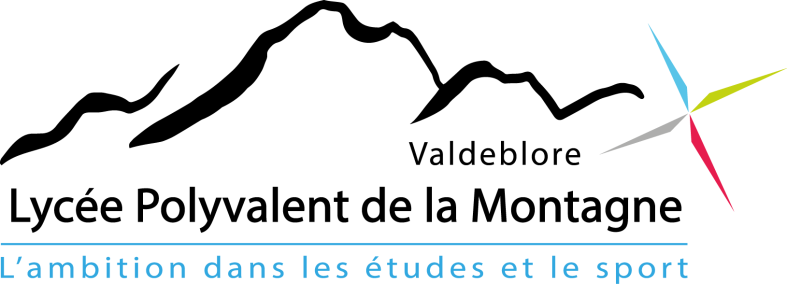 Questionnaire d’entrée – Recrutement FSL – Lycée Valdeblore2021Nom : ______________________Prénom : ______________________________Sexe :     Fille      GarçonCollège d’origine : _________________________________Nom de l’enseignant d’EPS : ________________________________Numéro de téléphone de l’enseignant d’EPS : ____________________________Options sportives : sections, options, ski études …   :      Oui         NonAs-tu  des problèmes de santé récurrents ?         Oui       non Si oui, merci d’expliquer : _______________________________________________________Je postule en Vœux 1 : (Mettre une croix dans la case souhaitée)- Je postule en vœux 2* : Je postule en vœux 3 *: *Un dossier complet  à faire à chaque foisJE CANDIDATE EN 2de FSL MONTAGNEEn escalade,  je sais m'équiper  (baudrier + casque+ chaussons) et m'encorder (double nœuds de huit) seul ?   OUI      NONEst-ce qu'un adulte peut valider mon assurage en 5 temps ?    OUI     NONEst-ce que tu as déjà fait des randonnées à pied de plus de 1000m de dénivelé ?  OUI     NON Est-que tu te sens assez autonome pour partir faire une randonnée de 2h seul ?      OUI   NONEs-tu licencié(e) dans un club ?     OUI      NONQuel est ton meilleur niveau de pratique de l'escalade en tête ?    Quel est ton meilleur niveau de pratique de l'escalade en moulinette ?    Pratique du ski de randonnée ?Quelle est ton niveau de pratique de ski hors-piste ? Quel est ton niveau ESF ?As-tu déjà fait de la course d'orientation ?As-tu déjà fait du VTT ?Est ce que tu envisages de faire un métier en lien avec la montagne si oui lequel?JE CANDIDATE EN 2de FSL GENERALE SKI OU 2de FSL SKI PROFESSIONNELLEEs-tu Licencié (e)  dans un club?Je skie dans des piquets Est-ce que tu envisages de faire un métier en lien avec le ski, si oui lequel?Quelle est ton niveau de pratique hors piste ? As-tu un classement FFS ?    OUI    NONSi oui préciser : __________________________________ Quel est ton niveau ESF ?Tu veux rajouter quelque chose à nous dire ?2de Générale FSL MONTAGNE2de Générale FSL SKI2de Professionnelle SKI2de Générale FSL MONTAGNE2de Générale FSL SKI2de Professionnelle SKI2de Générale FSL MONTAGNE2de Générale FSL SKI2de Professionnelle SKI45a5b5c6a6b6c+Je n’ai jamais grimpé45a5b5c6a6b6c+Je n’ai jamais grimpéPlusieurs fois par hiverJ’ai déjà fait des initiationsJe n’en ai jamais pratiquéJe n’en ai jamais fait J’en fais seul au bord des pistesJe prends des itinéraires hors pistes / freeride , éloignés des postesAucun1ère étoile 2ème étoile 3ème étoileEtoile de bronze Etoile d’orLa flèche d’orFlèche de vermeilFlèche d’argentFléche de bronzeChamois d’or Chamois vermeilChamois d’argentChamois de bronzeFusée d’orFusée de vermeilFusée d’argent Fusée de bronzeEn compétitionEn découverteAu collège Jamais En compétitionEn découverteAu collège Jamais Accompagnateur en Moyenne montagneDE escalade milieu naturelDE canyonMoniteur AlpinPisteurGuide de haute montagneGardien de refugeAutre : --------------------------FFSClub ESFNonPlusieurs fois par hiverTrès rarementJe n’ai jamais skié un tracéMoniteur AlpinPisteurGuide de haute montagneJe n’ en fait jamaisJ’en fais seul au bord de pisteJe prends des itinéraires hors pistes/ free ride éloignés des pistesRien 1ère étoile 2ème étoile 3ème étoileEtoile de bronze Etoile d’orLa flèche d’orFlèche de vermeilFlèche d’argentFléche de bronzeChamois d’or Chamois vermeilChamois d’argentChamois de bronzeFusée d’orFusée de vermeilFusée d’argent Fusée de bronze